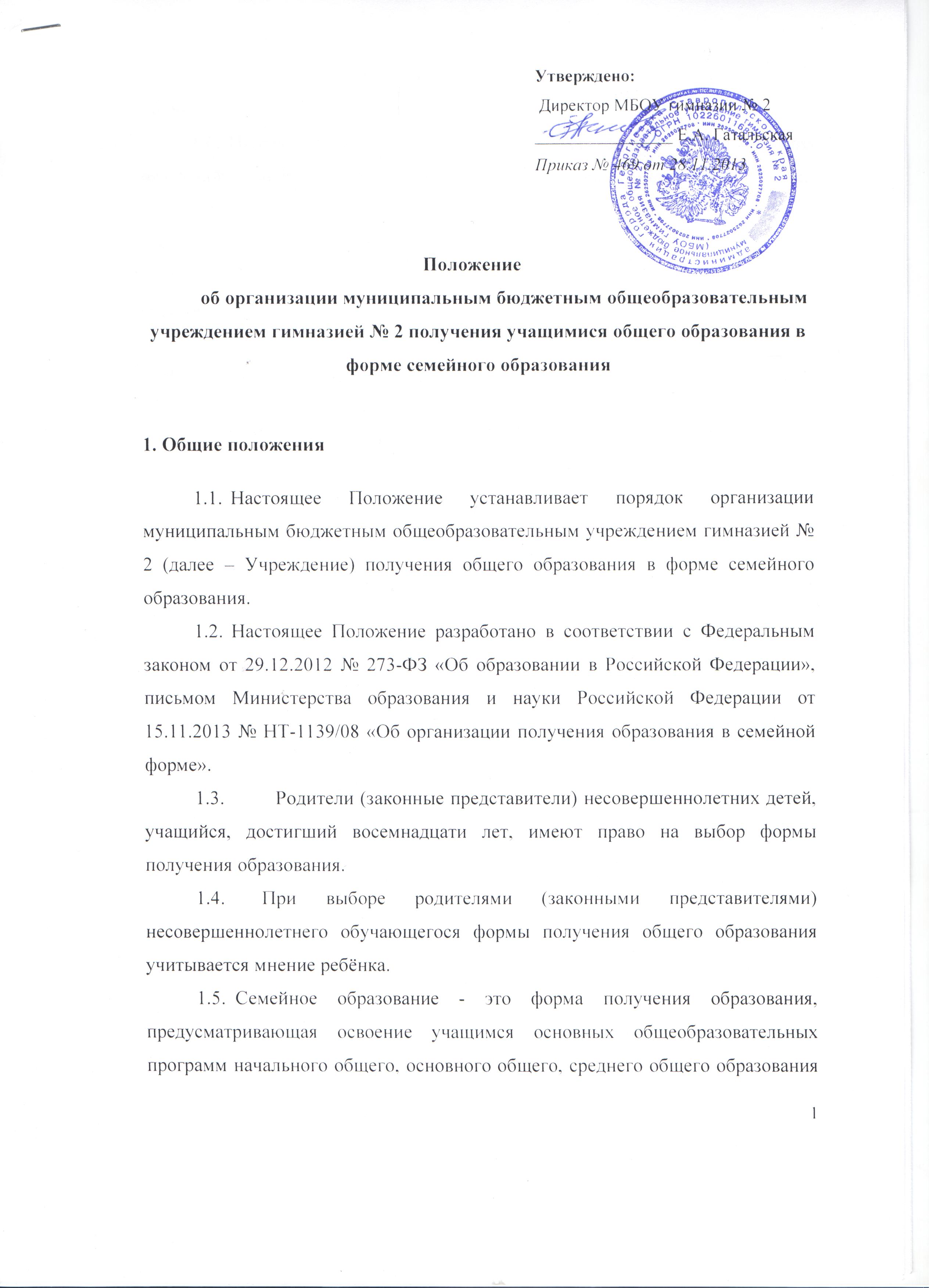 в семье с правом последующего прохождения в качестве экстерна промежуточной и государственной итоговой аттестации в Учреждении.	1.6. Получение образования по основным образовательным программам начального общего, основного общего, среднего общего образования в форме семейного образования определяется соответствующим федеральным государственным образовательным стандартом.	1.7. Контроль за получением учащимся образования в форме семейного образования осуществляется Учреждением.2. Порядок получения общего образования в форме семейного образованияНесовершеннолетний учащийся (по решению родителей (законных представителей), учащийся, достигший возраста восемнадцати лет, вправе на любом уровне общего образования и любом этапе обучения перейти на форму семейного образования.Несовершеннолетний учащийся (по решению родителей (законных представителей), учащийся, достигший возраста восемнадцати лет, получающий образование в форме семейного образования, вправе на любом уровне общего образования и любом этапе обучения продолжить получение образования в другой форме.Перевод учащегося на семейную форму получения образования осуществляется на основании заявления родителей (законных представителей) несовершеннолетнего учащегося; учащегося, достигшего возраста восемнадцати лет, и приказа директора Учреждения.При выборе родителями (законными представителями) несовершеннолетнего учащегося, учащимся, достигшим возраста восемнадцати лет, семейной формы получения образования и на основании их заявления в Учреждение о прохождении промежуточной и (или) государственной итоговой аттестации в качестве экстерна отношения между Учреждением и родителями (законными представителями) несовершеннолетнего учащегося, учащимся, достигшим возраста восемнадцати лет, регулируются договором.Договор составляется в двух экземплярах: первый хранится в личной карте (личном деле) учащегося, второй находится у родителей (законных представителей) несовершеннолетнего учащегося либо у учащегося, достигшего возраста восемнадцати лет.Родители (законные представители) несовершеннолетнего учащегося обязаны:информировать отдел образования администрации города Георгиевска о выборе формы получения ребёнком общего образования в форме семейного образования;обеспечить получение учащимся общего образования по основной образовательной программе на соответствующем уровне и соответствующем этапе обучения в соответствии с федеральными государственными образовательными стандартами.Учащийся, осваивающий основную образовательную программу в форме семейного образования, пользуется академическими правами, предусмотренными Федеральным законом от 29.12.2012 № 273-Ф3 «Об образовании в Российской Федерации».Учащийся обязан добросовестно осваивать образовательную программу, выполнять иные обязанности, предусмотренные Федеральным законом от 29.12.2012 № 273-Ф3 «Об образовании в Российской Федерации».Учреждение в соответствии с договором:предоставляет учащемуся учебники и другую литературу, имеющуюся в библиотеке Учреждения;оказывает учащемуся, его родителям (законным представителям) методическую и консультативную помощь, необходимую для освоения общеобразовательной программы;создаёт условия для выполнения учащимся практических и лабораторныхработ;запрашивает информацию от родителей (законных представителей) несовершеннолетнего учащегося; учащихся, достигших возраста восемнадцати лет, о ходе и содержании семейного образования;предоставляет учащемуся право пройти экстерном промежуточную и (или) государственную итоговую аттестацию.Родители (законные представители) несут ответственность за выполнение и освоение учащимися основных общеобразовательных программ в соответствии с федеральными государственными образовательными стандартами.3. Аттестация учащегося, получающего общее образование в форме семейного образования3.1. Учащийся проходит экстерном промежуточную аттестацию в Учреждении. При прохождении аттестации экстерн пользуется академическими правами учащихся по соответствующей образовательной программе.Промежуточная аттестация учащегося проводится комиссией, состав которой определяется приказом директора Учреждения, в форме контрольных работ и собеседования по учебным курсам, предметам, дисциплинам (модулям), включенным в основную общеобразовательную программу соответствующего класса, с периодичностью один раз в четверть по графику, утвержденному приказом директора Учреждения.Учащийся, освоивший основную общеобразовательную программу учебного года по всем учебным курсам, предметам, дисциплинам (модулям) соответствующего класса, на основании результатов промежуточной аттестации переводится в следующий класс.Неудовлетворительные результаты промежуточной аттестации по одному или нескольким учебным предметам, курсам, дисциплинам (модулям) образовательной программы или непрохождение промежуточной аттестации при отсутствии уважительных причин признаются академической задолженностью.Учащийся обязан ликвидировать академическую задолженность.Несовершеннолетние учащиеся (по решению родителей), учащиеся, достигшие возраста восемнадцати лет, не ликвидировавшие в установленные сроки академическую задолженность, продолжают получать образование в Учреждении либо иной образовательной организации. Государственная итоговая аттестация учащихся 9 и 11 классов проводится в формах и порядке, определённых федеральным органом исполнительной власти, осуществляющим функции по выработке государственной политики и нормативно-правовому регулированию в сфере образования.4. Финансовое обеспечение получения образования в форме семейного образования4.1. Учредителем Учреждения могут быть определены нормативные затраты на оказание государственной (муниципальной) услуги по реализации общеобразовательной программы в форме семейного образования, покрывающие затраты на проведение промежуточной и государственной итоговой аттестаций, затраты на приобретение учебных изданий (учебники, учебные пособия и учебно-методические материалы), периодических изданий, издательских и полиграфических услуг, услуг доступа к электронным изданиям, непосредственно связанных с реализацией общеобразовательной программы, затраты на оказание психолого-педагогической, медицинской и социальной помощи.